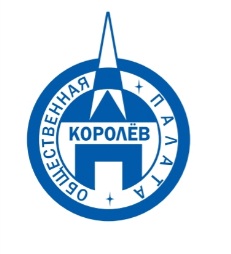 Общественная палата
    г.о. Королёв МО                ул.Калинина, д.12/6Акт
осмотра санитарного содержания контейнерной площадки (КП) 
согласно новому экологическому стандартуМосковская обл. «19» декабря 2020 г.г.о.Королев, ул. Комитетский лес, д.9, мкр. Болшево                  (адрес КП)Комиссия в составе:  Кошкиной Любови Владимировны -  председателя комиссии,                      Сильянова Тамара Александровна – член комиссии,По КП г.о. Королев,  ул. Комитетский лес, д.9, мкр. БолшевоРезультаты осмотра состояния КП комиссией (ПОСЛЕ ОЧИСТКИ МУСОРА):	Прочее /примечания:Общественная палата г.о.Королев продолжает контролировать качество оказываемых услуг по сбору и вывозу отходов из жилого сектора. Сегодня мобильная группа Общественной палаты проверила санитарное содержание контейнерной площадки (КП) для сбора ТКО на соответствие новому экологическому стандарту по адресу ул. Комитетский лес, д.9, мкр-н Болшево.Проверка показала: КП соответствует требованиям действующего законодательства, содержится в хорошем состоянии, график вывоза мусора не нарушен. Замечание: отсутствуют информационные наклейки на баках. Проверки продолжаются.  Подписи: 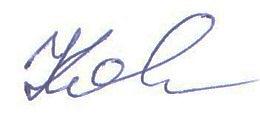 Кошкина Л.В. 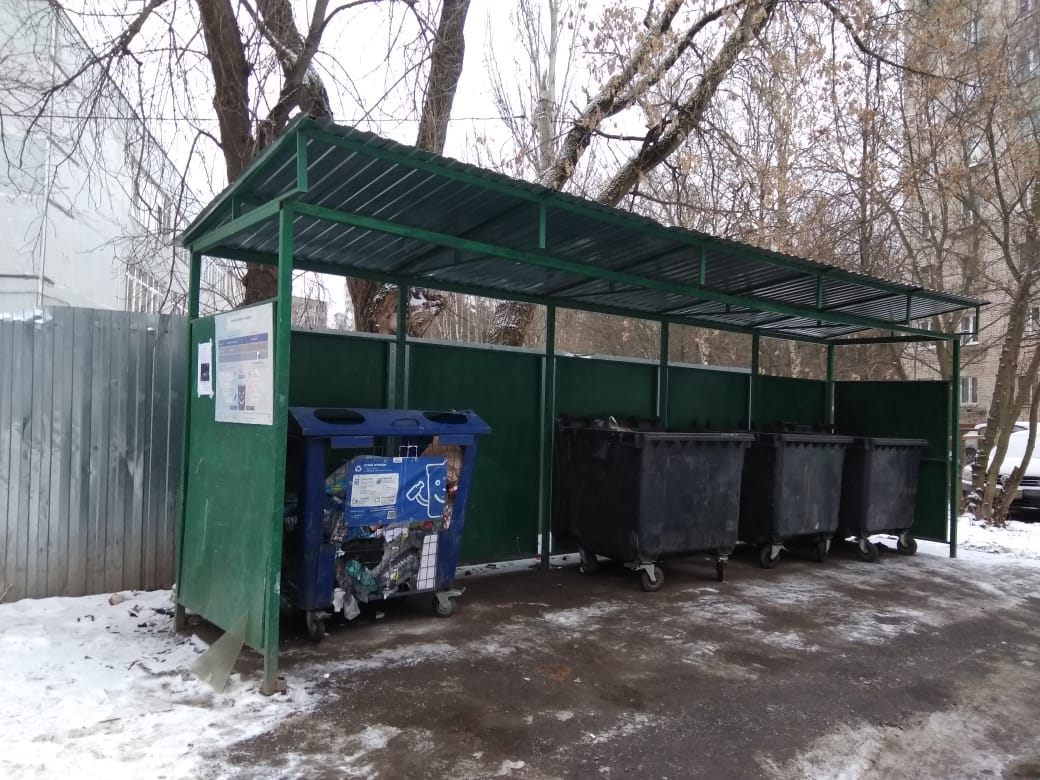 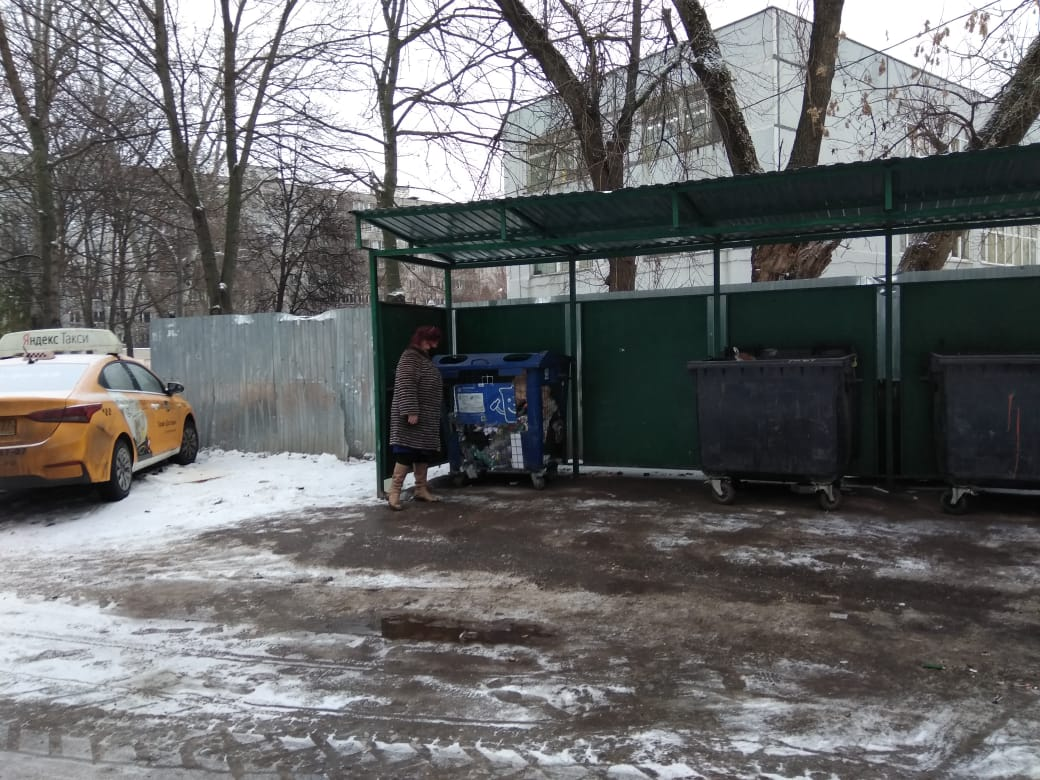 №Критерии оценки контейнерной площадкиБез нарушенийНарушения1Наполнение баков+2Санитарное состояние+3Ограждение с крышей (серые баки под крышей) +4Твёрдое покрытие площадки+5Наличие серых/синих контейнеров (количество)3/16Наличие контейнера под РСО (синяя сетка)17График вывоза и контактный телефон+8Информирование (наклейки на баках как сортировать)+9Наличие крупногабаритного мусора+